Formato B10B (Aviso de renovación en el registro del despacho de mercancías.)DATOS DE LA PERSONA MORAL SOLICITANTEDATOS DE LAS PERSONAS AUTORIZADAS PARA OIR Y RECIBIR NOTIFICACIONES.Bajo protesta de decir verdad, manifiesto que los datos asentados en el presente documento son ciertos y que las facultades que me fueron otorgadas para representar a la solicitante no me han sido modificadas y/o revocadas.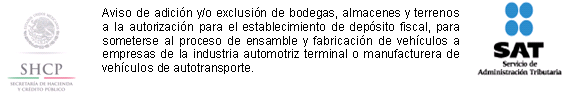 Aviso de renovación en el registro del despacho de mercancíasAviso de renovación en el registro del despacho de mercancías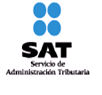 ACUSE DE RECIBOACUSE DE RECIBO1. Denominación o razón social.1. Denominación o razón social.1. Denominación o razón social.1. Denominación o razón social.1. Denominación o razón social.1. Denominación o razón social.1. Denominación o razón social.1. Denominación o razón social.1. Denominación o razón social.1. Denominación o razón social.1. Denominación o razón social.1. Denominación o razón social.1. Denominación o razón social.1. Denominación o razón social.1. Denominación o razón social.1. Denominación o razón social.1. Denominación o razón social.1. Denominación o razón social.1. Denominación o razón social.1. Denominación o razón social.1. Denominación o razón social.1. Denominación o razón social.1. Denominación o razón social.1. Denominación o razón social.1. Denominación o razón social.1. Denominación o razón social.1. Denominación o razón social.1. Denominación o razón social.Nombre y/o Razón social: Nombre y/o Razón social: Nombre y/o Razón social: RFC incluyendo la homoclaveRFC incluyendo la homoclaveRFC incluyendo la homoclaveRFC incluyendo la homoclaveRFC incluyendo la homoclaveRFC incluyendo la homoclaveRFC incluyendo la homoclaveRFC incluyendo la homoclaveRFC incluyendo la homoclaveRFC incluyendo la homoclaveRFC incluyendo la homoclave2. Domicilio fiscal.2. Domicilio fiscal.2. Domicilio fiscal.Calle	Número y/o letra exterior	Número y/o letra interiorCalle	Número y/o letra exterior	Número y/o letra interiorCalle	Número y/o letra exterior	Número y/o letra interiorColonia	C.P.	Municipio/Delegación	Entidad federativaColonia	C.P.	Municipio/Delegación	Entidad federativaColonia	C.P.	Municipio/Delegación	Entidad federativaTeléfonoCorreo electrónico3. Domicilio para oír y recibir notificaciones.3. Domicilio para oír y recibir notificaciones.3. Domicilio para oír y recibir notificaciones.Calle	Número y/o letra exterior	Número y/o letra interiorCalle	Número y/o letra exterior	Número y/o letra interiorCalle	Número y/o letra exterior	Número y/o letra interiorColonia	C.P.	Municipio/Delegación	Entidad federativaColonia	C.P.	Municipio/Delegación	Entidad federativaColonia	C.P.	Municipio/Delegación	Entidad federativaTeléfonoCorreo electrónico4. Datos del Representante Legal de la Persona moral solicitante.4. Datos del Representante Legal de la Persona moral solicitante.4. Datos del Representante Legal de la Persona moral solicitante.4. Datos del Representante Legal de la Persona moral solicitante.4. Datos del Representante Legal de la Persona moral solicitante.4. Datos del Representante Legal de la Persona moral solicitante.4. Datos del Representante Legal de la Persona moral solicitante.4. Datos del Representante Legal de la Persona moral solicitante.4. Datos del Representante Legal de la Persona moral solicitante.4. Datos del Representante Legal de la Persona moral solicitante.4. Datos del Representante Legal de la Persona moral solicitante.4. Datos del Representante Legal de la Persona moral solicitante.4. Datos del Representante Legal de la Persona moral solicitante.4. Datos del Representante Legal de la Persona moral solicitante.4. Datos del Representante Legal de la Persona moral solicitante.4. Datos del Representante Legal de la Persona moral solicitante.Apellido paterno	Apellido materno	NombreApellido paterno	Apellido materno	NombreApellido paterno	Apellido materno	NombreApellido paterno	Apellido materno	NombreApellido paterno	Apellido materno	NombreApellido paterno	Apellido materno	NombreApellido paterno	Apellido materno	NombreApellido paterno	Apellido materno	NombreApellido paterno	Apellido materno	NombreApellido paterno	Apellido materno	NombreApellido paterno	Apellido materno	NombreApellido paterno	Apellido materno	NombreApellido paterno	Apellido materno	NombreApellido paterno	Apellido materno	NombreApellido paterno	Apellido materno	NombreApellido paterno	Apellido materno	NombreRFC incluyendo la homoclaveRFC incluyendo la homoclaveTeléfonoCorreo electrónicoCorreo electrónicoCorreo electrónicoCorreo electrónicoCorreo electrónicoCorreo electrónicoCorreo electrónicoCorreo electrónicoCorreo electrónicoCorreo electrónicoCorreo electrónicoCorreo electrónicoCorreo electrónicoCorreo electrónicoCorreo electrónico5. Persona autorizada para oír y recibir notificaciones.5. Persona autorizada para oír y recibir notificaciones.5. Persona autorizada para oír y recibir notificaciones.5. Persona autorizada para oír y recibir notificaciones.5. Persona autorizada para oír y recibir notificaciones.5. Persona autorizada para oír y recibir notificaciones.5. Persona autorizada para oír y recibir notificaciones.5. Persona autorizada para oír y recibir notificaciones.5. Persona autorizada para oír y recibir notificaciones.5. Persona autorizada para oír y recibir notificaciones.5. Persona autorizada para oír y recibir notificaciones.5. Persona autorizada para oír y recibir notificaciones.5. Persona autorizada para oír y recibir notificaciones.5. Persona autorizada para oír y recibir notificaciones.5. Persona autorizada para oír y recibir notificaciones.5. Persona autorizada para oír y recibir notificaciones.Apellido paterno	Apellido materno	NombreApellido paterno	Apellido materno	NombreApellido paterno	Apellido materno	NombreApellido paterno	Apellido materno	NombreApellido paterno	Apellido materno	NombreApellido paterno	Apellido materno	NombreApellido paterno	Apellido materno	NombreApellido paterno	Apellido materno	NombreApellido paterno	Apellido materno	NombreApellido paterno	Apellido materno	NombreApellido paterno	Apellido materno	NombreApellido paterno	Apellido materno	NombreApellido paterno	Apellido materno	NombreApellido paterno	Apellido materno	NombreApellido paterno	Apellido materno	NombreApellido paterno	Apellido materno	NombreRFC incluyendo la homoclaveRFC incluyendo la homoclaveTeléfonoCorreo electrónicoCorreo electrónicoCorreo electrónicoCorreo electrónicoCorreo electrónicoCorreo electrónicoCorreo electrónicoCorreo electrónicoCorreo electrónicoCorreo electrónicoCorreo electrónicoCorreo electrónicoCorreo electrónicoCorreo electrónicoCorreo electrónico5.1. Persona autorizada para oír y recibir notificaciones.5.1. Persona autorizada para oír y recibir notificaciones.5.1. Persona autorizada para oír y recibir notificaciones.5.1. Persona autorizada para oír y recibir notificaciones.5.1. Persona autorizada para oír y recibir notificaciones.5.1. Persona autorizada para oír y recibir notificaciones.5.1. Persona autorizada para oír y recibir notificaciones.5.1. Persona autorizada para oír y recibir notificaciones.5.1. Persona autorizada para oír y recibir notificaciones.5.1. Persona autorizada para oír y recibir notificaciones.5.1. Persona autorizada para oír y recibir notificaciones.5.1. Persona autorizada para oír y recibir notificaciones.5.1. Persona autorizada para oír y recibir notificaciones.5.1. Persona autorizada para oír y recibir notificaciones.5.1. Persona autorizada para oír y recibir notificaciones.5.1. Persona autorizada para oír y recibir notificaciones.5.1. Persona autorizada para oír y recibir notificaciones.Apellido paterno	Apellido materno	NombreApellido paterno	Apellido materno	NombreApellido paterno	Apellido materno	NombreApellido paterno	Apellido materno	NombreApellido paterno	Apellido materno	NombreApellido paterno	Apellido materno	NombreApellido paterno	Apellido materno	NombreApellido paterno	Apellido materno	NombreApellido paterno	Apellido materno	NombreApellido paterno	Apellido materno	NombreApellido paterno	Apellido materno	NombreApellido paterno	Apellido materno	NombreApellido paterno	Apellido materno	NombreApellido paterno	Apellido materno	NombreApellido paterno	Apellido materno	NombreRFC incluyendo la homoclaveRFC incluyendo la homoclaveTeléfonoCorreo electrónicoCorreo electrónicoCorreo electrónicoCorreo electrónicoCorreo electrónicoCorreo electrónicoCorreo electrónicoCorreo electrónicoCorreo electrónicoCorreo electrónicoCorreo electrónicoCorreo electrónicoCorreo electrónicoCorreo electrónicoCorreo electrónicoCorreo electrónico6. Manifiesto para su renovación en el registro del Despacho de Mercancías.a)	Número de oficio y fecha en que se otorgó su registro de despacho de mercancías, y en su caso, de la última renovación:b)	Manifiesto que se continúa cumpliendo con las obligaciones inherentes a la autorización y con los requisitos previstos para el otorgamiento de la autorización.SINOb)	Manifiesto que se continúa cumpliendo con las obligaciones inherentes a la autorización y con los requisitos previstos para el otorgamiento de la autorización.7. Señale los datos de la constancia de pago del derecho.$$..Fecha de pago (dd/mm/aa)Fecha de pago (dd/mm/aa)Fecha de pago (dd/mm/aa)Fecha de pago (dd/mm/aa)Fecha de pago (dd/mm/aa)Fecha de pago (dd/mm/aa)Fecha de pago (dd/mm/aa)Fecha de pago (dd/mm/aa)Fecha de pago (dd/mm/aa)Fecha de pago (dd/mm/aa)Fecha de pago (dd/mm/aa)Fecha de pago (dd/mm/aa)Fecha de pago (dd/mm/aa)Fecha de pago (dd/mm/aa)Fecha de pago (dd/mm/aa)Fecha de pago (dd/mm/aa)Fecha de pago (dd/mm/aa)Fecha de pago (dd/mm/aa)Fecha de pago (dd/mm/aa) Monto en moneda nacional Monto en moneda nacional Monto en moneda nacional Monto en moneda nacional Monto en moneda nacional Monto en moneda nacional Monto en moneda nacional Monto en moneda nacional Monto en moneda nacional Monto en moneda nacional Monto en moneda nacional Monto en moneda nacional Monto en moneda nacional Monto en moneda nacional Monto en moneda nacional Monto en moneda nacional Monto en moneda nacional Monto en moneda nacional Monto en moneda nacional Monto en moneda nacional Monto en moneda nacional Monto en moneda nacional Monto en moneda nacional Monto en moneda nacional Monto en moneda nacional Monto en moneda nacional Monto en moneda nacional Monto en moneda nacional Monto en moneda nacional Monto en moneda nacional Monto en moneda nacional Monto en moneda nacional Monto en moneda nacional Monto en moneda nacional Monto en moneda nacional Monto en moneda nacionalNúmero Operación BancariaNúmero Operación BancariaNúmero Operación BancariaNúmero Operación BancariaNúmero Operación BancariaNúmero Operación BancariaNúmero Operación BancariaNúmero Operación BancariaNúmero Operación BancariaNúmero Operación BancariaNúmero Operación BancariaNúmero Operación BancariaNúmero Operación BancariaNúmero Operación BancariaNúmero Operación BancariaNúmero Operación BancariaNúmero Operación BancariaNúmero Operación BancariaNúmero Operación BancariaNúmero Operación BancariaNúmero Operación BancariaNúmero Operación BancariaNúmero Operación BancariaNúmero Operación BancariaNúmero Operación BancariaNúmero Operación BancariaNúmero Operación BancariaNúmero Operación BancariaLlave de PagoLlave de PagoLlave de PagoLlave de PagoLlave de PagoLlave de PagoLlave de PagoLlave de PagoLlave de PagoLlave de PagoLlave de PagoLlave de PagoLlave de PagoLlave de PagoLlave de PagoLlave de PagoLlave de PagoLlave de PagoLlave de PagoLlave de PagoLlave de PagoLlave de PagoLlave de PagoLlave de PagoLlave de PagoLlave de PagoLlave de PagoDenominación o razón social de la institución en la cual se realizó el pagoDenominación o razón social de la institución en la cual se realizó el pagoDenominación o razón social de la institución en la cual se realizó el pagoDenominación o razón social de la institución en la cual se realizó el pagoDenominación o razón social de la institución en la cual se realizó el pagoDenominación o razón social de la institución en la cual se realizó el pagoDenominación o razón social de la institución en la cual se realizó el pagoDenominación o razón social de la institución en la cual se realizó el pagoDenominación o razón social de la institución en la cual se realizó el pagoDenominación o razón social de la institución en la cual se realizó el pagoDenominación o razón social de la institución en la cual se realizó el pagoDenominación o razón social de la institución en la cual se realizó el pagoDenominación o razón social de la institución en la cual se realizó el pagoDenominación o razón social de la institución en la cual se realizó el pagoDenominación o razón social de la institución en la cual se realizó el pagoDenominación o razón social de la institución en la cual se realizó el pagoDenominación o razón social de la institución en la cual se realizó el pagoDenominación o razón social de la institución en la cual se realizó el pagoDenominación o razón social de la institución en la cual se realizó el pagoDenominación o razón social de la institución en la cual se realizó el pagoDenominación o razón social de la institución en la cual se realizó el pagoDenominación o razón social de la institución en la cual se realizó el pagoDenominación o razón social de la institución en la cual se realizó el pagoDenominación o razón social de la institución en la cual se realizó el pagoDenominación o razón social de la institución en la cual se realizó el pagoDenominación o razón social de la institución en la cual se realizó el pagoDenominación o razón social de la institución en la cual se realizó el pagoDenominación o razón social de la institución en la cual se realizó el pagoDenominación o razón social de la institución en la cual se realizó el pagoDenominación o razón social de la institución en la cual se realizó el pagoDenominación o razón social de la institución en la cual se realizó el pagoDenominación o razón social de la institución en la cual se realizó el pagoDenominación o razón social de la institución en la cual se realizó el pagoDenominación o razón social de la institución en la cual se realizó el pagoDenominación o razón social de la institución en la cual se realizó el pagoDenominación o razón social de la institución en la cual se realizó el pagoDenominación o razón social de la institución en la cual se realizó el pagoDenominación o razón social de la institución en la cual se realizó el pagoDenominación o razón social de la institución en la cual se realizó el pagoDenominación o razón social de la institución en la cual se realizó el pagoDenominación o razón social de la institución en la cual se realizó el pagoDenominación o razón social de la institución en la cual se realizó el pagoDenominación o razón social de la institución en la cual se realizó el pagoDenominación o razón social de la institución en la cual se realizó el pagoDenominación o razón social de la institución en la cual se realizó el pagoDenominación o razón social de la institución en la cual se realizó el pagoDenominación o razón social de la institución en la cual se realizó el pagoDenominación o razón social de la institución en la cual se realizó el pagoDenominación o razón social de la institución en la cual se realizó el pagoDenominación o razón social de la institución en la cual se realizó el pagoDenominación o razón social de la institución en la cual se realizó el pagoDenominación o razón social de la institución en la cual se realizó el pagoDenominación o razón social de la institución en la cual se realizó el pagoDenominación o razón social de la institución en la cual se realizó el pagoDenominación o razón social de la institución en la cual se realizó el pago8. Documentos que se deberán anexar a esta solicitud.8. Documentos que se deberán anexar a esta solicitud.8. Documentos que se deberán anexar a esta solicitud.8. Documentos que se deberán anexar a esta solicitud.8. Documentos que se deberán anexar a esta solicitud.8. Documentos que se deberán anexar a esta solicitud.8. Documentos que se deberán anexar a esta solicitud.8. Documentos que se deberán anexar a esta solicitud.8. Documentos que se deberán anexar a esta solicitud.8. Documentos que se deberán anexar a esta solicitud.8. Documentos que se deberán anexar a esta solicitud.8. Documentos que se deberán anexar a esta solicitud.8. Documentos que se deberán anexar a esta solicitud.8. Documentos que se deberán anexar a esta solicitud.8. Documentos que se deberán anexar a esta solicitud.8. Documentos que se deberán anexar a esta solicitud.8. Documentos que se deberán anexar a esta solicitud.8. Documentos que se deberán anexar a esta solicitud.8. Documentos que se deberán anexar a esta solicitud.8. Documentos que se deberán anexar a esta solicitud.8. Documentos que se deberán anexar a esta solicitud.8. Documentos que se deberán anexar a esta solicitud.8. Documentos que se deberán anexar a esta solicitud.8. Documentos que se deberán anexar a esta solicitud.8. Documentos que se deberán anexar a esta solicitud.8. Documentos que se deberán anexar a esta solicitud.8. Documentos que se deberán anexar a esta solicitud.8. Documentos que se deberán anexar a esta solicitud.8. Documentos que se deberán anexar a esta solicitud.8. Documentos que se deberán anexar a esta solicitud.8. Documentos que se deberán anexar a esta solicitud.8. Documentos que se deberán anexar a esta solicitud.8. Documentos que se deberán anexar a esta solicitud.8. Documentos que se deberán anexar a esta solicitud.8. Documentos que se deberán anexar a esta solicitud.8. Documentos que se deberán anexar a esta solicitud.8. Documentos que se deberán anexar a esta solicitud.8. Documentos que se deberán anexar a esta solicitud.8. Documentos que se deberán anexar a esta solicitud.8. Documentos que se deberán anexar a esta solicitud.8. Documentos que se deberán anexar a esta solicitud.8. Documentos que se deberán anexar a esta solicitud.8. Documentos que se deberán anexar a esta solicitud.8. Documentos que se deberán anexar a esta solicitud.8. Documentos que se deberán anexar a esta solicitud.8. Documentos que se deberán anexar a esta solicitud.8. Documentos que se deberán anexar a esta solicitud.8. Documentos que se deberán anexar a esta solicitud.8. Documentos que se deberán anexar a esta solicitud.8. Documentos que se deberán anexar a esta solicitud.8. Documentos que se deberán anexar a esta solicitud.8. Documentos que se deberán anexar a esta solicitud.8. Documentos que se deberán anexar a esta solicitud.8. Documentos que se deberán anexar a esta solicitud.8. Documentos que se deberán anexar a esta solicitud.8. Documentos que se deberán anexar a esta solicitud.Cuando se trate de persona distinta a la acreditada en trámites anteriores, se deberá anexar a la solicitud copia certificada del documento notarial con el que el firmante acredite sus facultades para realizar actos de administración.Cuando se trate de persona distinta a la acreditada en trámites anteriores, se deberá anexar a la solicitud copia certificada del documento notarial con el que el firmante acredite sus facultades para realizar actos de administración.Opinión positiva sobre el cumplimiento de obligaciones fiscales vigente.Opinión positiva sobre el cumplimiento de obligaciones fiscales vigente.NOMBRE Y FIRMA DEL REPRESENTANTE LEGAL DEL SOLICITANTE